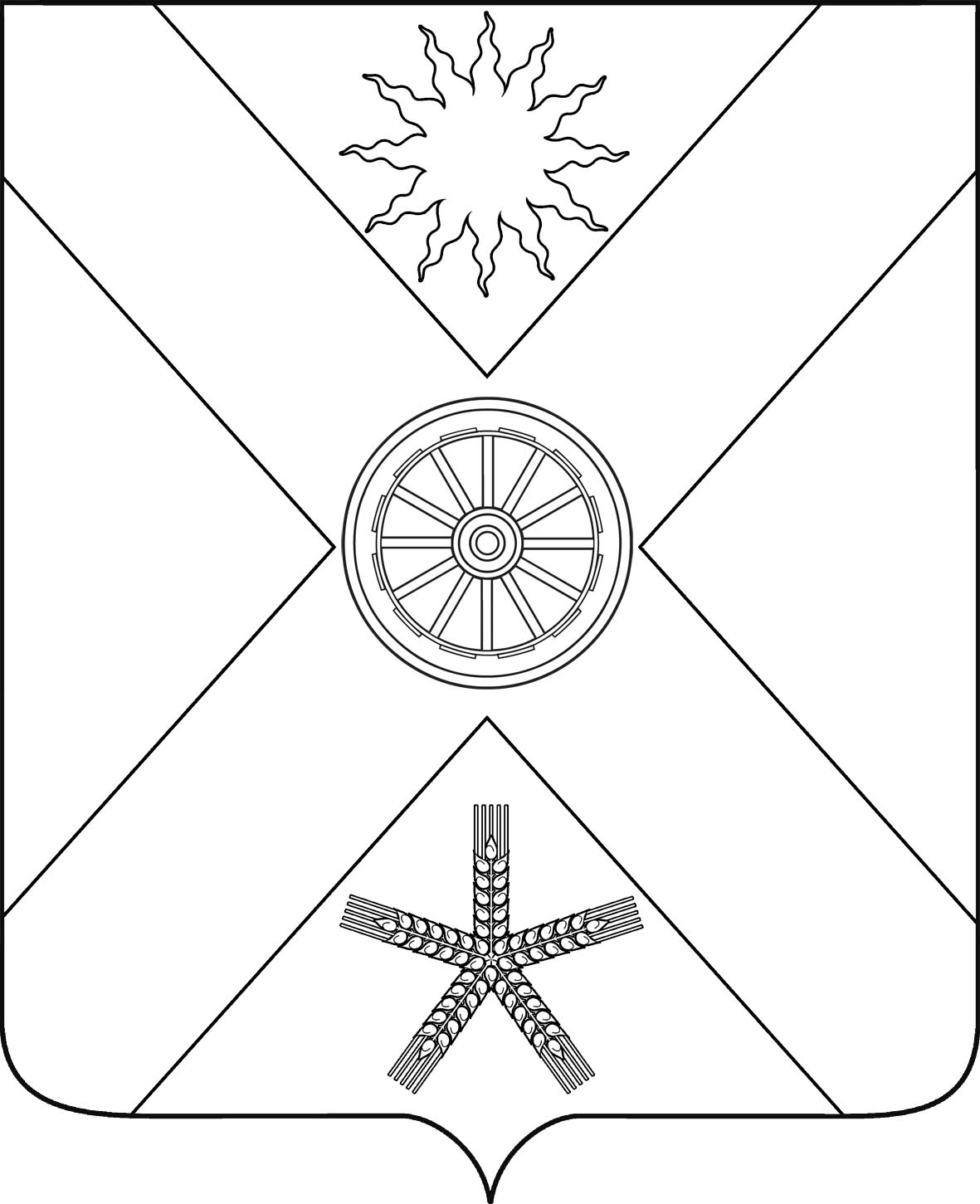 РОССИЙСКАЯ ФЕДЕРАЦИЯРОСТОВСКАЯ  ОБЛАСТЬ ПЕСЧАНОКОПСКИЙ РАЙОНМУНИЦИПАЛЬНОЕ ОБРАЗОВАНИЕ«ПЕСЧАНОКОПСКОЕ СЕЛЬСКОЕ ПОСЕЛЕНИЕ»АДМИНИСТРАЦИЯ ПЕСЧАНОКОПСКОГО СЕЛЬСКОГО ПОСЕЛЕНИЯРАСПОРЯЖЕНИЕ05.12.2023                                             №  120                            с. Песчанокопское«Об   организации   работы   учебно-консультационного      пункта      для обучения  неработающего населения в  области  гражданской  обороны   и защиты от чрезвычайных    ситуаций Администрации      Песчанокопского сельского  поселения»               В соответствии с Постановлением Правительства Российской Федерации № 547 от 04 сентября 2003  «О порядке подготовки населения в области и защиты от чрезвычайных ситуаций природного и техногенного характера»,     постановлением   главы Администрации Песчанокопкого  сельского поселения № № 182  от 28.11.2023 «О создании и организации деятельности  учебно-консультационных пунктов по обучению не работающего населения  Песчанокопского сельского поселения  в области защиты от чрезвычайных ситуаций», в целях стабилизации обстановки с пожарами и гибелью людей при пожарах в Песчанокопском сельском поселении, а также подготовки неработающего населения к действиям в условиях чрезвычайных ситуаций:    1. Организовать работу учебно-консультационного пункта (УКП ГО и ЧС) для обучения неработающего населения в области гражданской обороны и защиты от чрезвычайных ситуаций природного и техногенного характера в помещении  Администрации Песчанокопского сельского поселения.    2.  Назначить инструкторами-консультантами УКП ГО и ЧС главного специалиста сектора по социальным, правовым вопросам и контрольно-организационной  работе  Администрации Песчанокопского сельского поселения Асонова О.В., ведущего специалиста по вопросам муниципального хозяйства  Администрации Песчанокопского сельского поселения Мацуга Е.Н.      3. В соответствии с Положением об учебно-консультационном пункте для обучения неработающего населения в области гражданской обороны и защиты от чрезвычайных ситуаций природного и техногенного характера, оснастить учебно-материальную базу УКП ГО и ЧС в составе технических средств обучения, стендов, учебных наглядных пособий,   средств индивидуальной защиты и т.д.    4. .Обучение неработающего населения в Песчанокопском  сельском поселении осуществлять по Программе обучения неработающего населения в области гражданской обороны и защиты от чрезвычайных ситуаций, утверждённой постановлением администрации Песчанокопского сельского поселения № 182 от 28.11.2023 г.    5. Данное распоряжение разместить   на официальном сайте  Администрации Песчанокопского сельского поселения.    6.Настоящее распоряжение вступает в силу с момента его подписания.    7. Контроль за исполнением настоящего  распоряжения оставляю за собой.Глава АдминистрацииПесчанокопскогосельского поселения                                                                       А.В. ОстрогорскийРаспоряжение вносит: ведущий специалист по вопросам муниципального хозяйства              